1. „Постоје четири чаробне речи којима се ружно понашање лечи. За њих зна свако ко другарство воли: хвала, молим, извини, изволи. Помоћу тих чаробних речи свака се свађа, свака туча спречи, и код куће и у вртићу и школи: хвала, извини, молим, изволи.” Које су четири чаробне речи?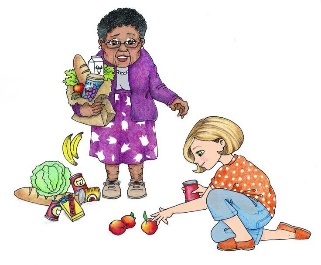 А. ХвалаБ. ИзвиниВ. МолимГ. ИзволиД. Све наведене речи2. _______ је скуп правила о пристојном, лепом понашању.А. НеваспитањеБ. БонтонВ. Буквар3. За онога ко поштује правила бонтона кажемо да је:A. НеваспитанБ. Лепо васпитан4. Када некога поздрављамо најчешће кажемо:A. МолимБ. Добар данВ. Изволите5. Шта је приказано на фотографији испод?А. Пример лепог васпитањаБ. Пример неваспитањаВ. Дечак уступа место старијој особи 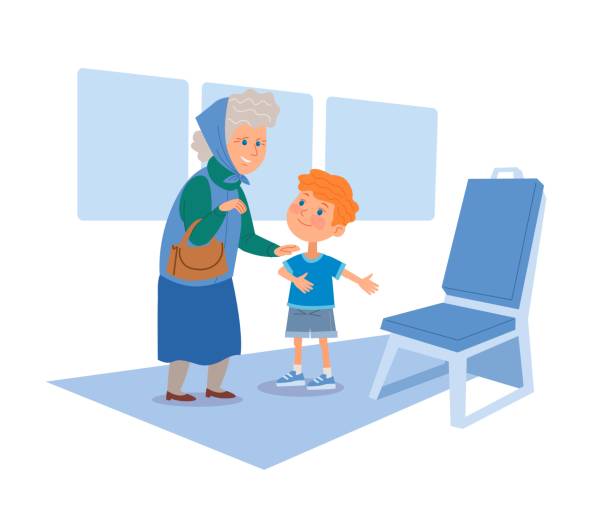 6. Старијим особама се треба обраћати са поштовањем.A. ТачноБ. Нетачно7. Када неко говори:A. Можемо их прекинути и упасти у речБ. Не упадамо му у реч8. Када погрешиш рећи ћеш:A. ИзволиБ. ЗдравоВ. Извини9. На изласку из библиотеке рећи ћеш:А. МолимБ. ДовиђењаВ. Добар дан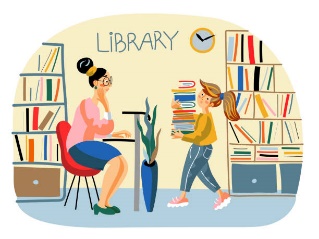 10. Дечак улази у продавницу и жели да купи жваке. Рећи ће:A. Дај ми жвакеБ. Молим Вас дајте ми жвакеВ. Довиђења11. Дечак је дошао у продавницу и жели да купи жваке. Затражио је жваке од продавачице, а она ће му пристојно одговорити:А. Ево ти!Б. Узми сам!В. Изволи!12. На фотографији поред је приказано: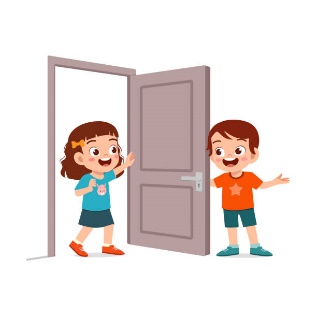 А. Лепо понашањеБ. Ружно понашањеВ. Неваспитано понашање13. На фотографији поред је приказано: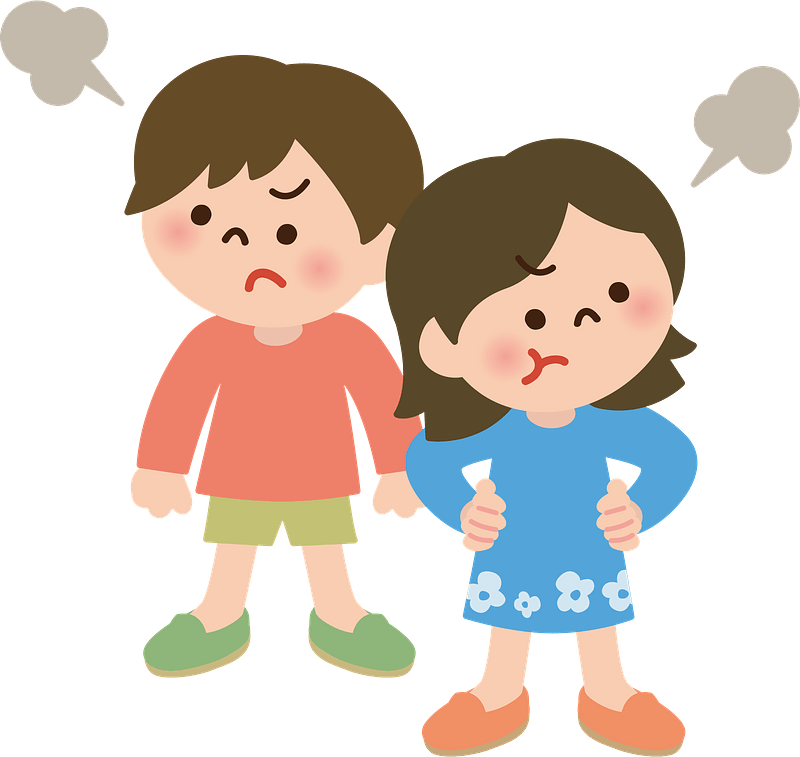 А. Лепо понашањеБ. Ружно понашање14. Бацање смећа на улицу, уместо у канту за смеће, је вид лепог понашања.А. ТачноБ. Нетачно